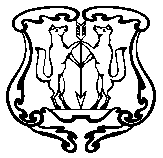 АДМИНИСТРАЦИЯ ГОРОДА ЕНИСЕЙСКАКрасноярского краяПОСТАНОВЛЕНИЕ«20 »          01     .                  г. Енисейск                                                   №  6 - пО внесении изменений в постановлениеадминистрации города от 11.11.2010 № 295-п«Об утверждении долгосрочных целевых программ в г. Енисейске на 2011-2013 годы»	В соответствии со статьей 179 Бюджетного кодекса Российской Федерации, в целях эффективного использования бюджетных  средств в рамках реализации городской целевой программы «Пожарная безопасность г. Енисейска» на 2011-2013 годы, руководствуясь ст. 44.3  Устава   города Енисейска ПОСТАНОВЛЯЮ:		1. Внести в приложение № 2 постановления администрации города от 11.11.2010 № 295-п  «Об утверждении долгосрочных целевых программ в г.Енисейске на 2011 – 2013 годы» следующие изменения:	1.1 В Паспорте Программы раздел «Объемы и источники финансирования Программы» изложить в редакции:1.2 В Паспорте программы раздел «Основание для разработки программы» изложить в редакции:1.3 Раздел Программы «Основные мероприятия программы «Пожарная безопасность г. Енисейска» на 2011-2013 годы» изложить в редакции (Приложение № 1).1.4 Раздел Программы «Смета расходов по городской целевой программе «Пожарная безопасность 2011 – 2013 годы» изложить в редакции              (Приложение № 2).2. Контроль за выполнением постановления оставляю за собой.3. Постановление вступает в силу с момента его опубликования в газете «Енисейск-Плюс».Глава администрации                                                                               А.В. АвдеевПриложение №1к постановлению администрации городаот «20»   01  2012г. № 6-пОсновные мероприятия программы«Пожарная безопасность г. Енисейска» на 2011-2013 годыПриложение № 2к постановлению администрации городаот « 20 » 01 2012г. № 6-пСмета расходовпо городской целевой программе «Пожарная безопасность 2011-2013 годы»Объемы и источники финансирования программыВсего выделено средств местного  бюджета 1 182 000 руб., из них:-на 2011 год  150 000 руб. -на 2012 год  125 000 руб.-на 2013 год  907 000 руб.Основание для разработки программыФЗ «О пожарной безопасности» № 69 – ФЗ от 21.12.94Постановление администрации города Енисейска от 24.12.2007г. № 988-п «О порядке разработки и реализации городских целевых программ»№ п/п                          НаименованиеГод Краевой бюджетМестный бюджетОбщий объемзатрат1Изготовление памяток по пожарной безопасности.2011-30 000,0 руб.1Изготовление памяток по пожарной безопасности.2012-30 000,0 руб.1Изготовление памяток по пожарной безопасности.20133000 шт. х 7 руб.;300 шт. х 30 руб._______________30 000 руб.30 000,0 руб.2Изготовление и установка агитационно-информационных стендов, баннеров в общественных местах.2011-20 000,0 руб.2Изготовление и установка агитационно-информационных стендов, баннеров в общественных местах.201220 000,0 руб.2Изготовление и установка агитационно-информационных стендов, баннеров в общественных местах.20131банер х 20000руб.________________20 000 руб.20 000,0 руб.3Изготовление и установка аэрографических изображений по ПБ на общественный транспорт2011-20 000,0 руб.3Изготовление и установка аэрографических изображений по ПБ на общественный транспорт201220 000,0 руб.3Изготовление и установка аэрографических изображений по ПБ на общественный транспорт20131 ед.тех. х  20000 руб.___________________20 000 руб.20 000,0 руб.4Стимулирование работы общественных инструкторов по пожарной профилактике2011-72 000,0 руб.4Стимулирование работы общественных инструкторов по пожарной профилактике201272 000,0 руб.4Стимулирование работы общественных инструкторов по пожарной профилактике20132 чел.  х 3000 руб.х 12 мес.___________________72 000 руб.72 000,0 руб.5Проведение агитационных мероприятий в общеобразовательных учреждениях (познавательно-развлекательные конкурсы, соревнования по пожарно-прикладному спорту, игры, викторины.) (прил.1)2011-50 000,0 руб.5Проведение агитационных мероприятий в общеобразовательных учреждениях (познавательно-развлекательные конкурсы, соревнования по пожарно-прикладному спорту, игры, викторины.) (прил.1)201225 000 руб.50 000,0 руб.5Проведение агитационных мероприятий в общеобразовательных учреждениях (познавательно-развлекательные конкурсы, соревнования по пожарно-прикладному спорту, игры, викторины.) (прил.1)201325 000 руб.50 000,0 руб.6Подключение на пульт ЦППС ГУ «ОФПС-13» муниципальных учреждений с массовым пребыванием людей.(прил. 2)2011--140 000,0 руб.6Подключение на пульт ЦППС ГУ «ОФПС-13» муниципальных учреждений с массовым пребыванием людей.(прил. 2)2012--140 000,0 руб.6Подключение на пульт ЦППС ГУ «ОФПС-13» муниципальных учреждений с массовым пребыванием людей.(прил. 2)20134 учр. х 35000 руб.___________________140 000 руб.140 000,0 руб.7Расходы на обслуживание муниципальных пожарных водоемов на территории города (прил. 3)20118 шт. х 18750 руб.___________________150 000 руб.850 000,0 руб.7Расходы на обслуживание муниципальных пожарных водоемов на территории города (прил. 3)20128 шт. х 12500 руб.___________________100 000 руб.850 000,0 руб.7Расходы на обслуживание муниципальных пожарных водоемов на территории города (прил. 3)201332 шт. х 18750 руб.___________________600 000 руб.850 000,0 руб.Всего по мероприятиям:2011150 000,00 руб.1 182 000,00 руб.Всего по мероприятиям:2012125 000,00 руб.1 182 000,00 руб.Всего по мероприятиям:2013907 000,00 руб.1 182 000,00 руб.№ п/п                          НаименованиеГод Главный распорядительПолучательКраевой бюджетМестный бюджетОбщий объемзатрат1Изготовление памяток по пожарной безопасности.2011Местный бюджетАдминистрация города--30 000 руб.1Изготовление памяток по пожарной безопасности.2012Местный бюджетАдминистрация города--30 000 руб.1Изготовление памяток по пожарной безопасности.2013Местный бюджетАдминистрация города3000 шт. х 7 руб.;300 шт. х 30 руб.______________30 000 руб.30 000 руб.2Изготовление и установка агитационно-информационных стендов, баннеров в общественных местах.2011МестныйбюджетАдминистрация города--20 000 руб.2Изготовление и установка агитационно-информационных стендов, баннеров в общественных местах.2012Местный бюджетАдминистрация  города--20 000 руб.2Изготовление и установка агитационно-информационных стендов, баннеров в общественных местах.2013Местный бюджетАдминистрация города-1банер х 20000руб.______________20 000 руб.20 000 руб.3Изготовление и установка аэрографических изображений по ПБ на общественный транспорт2011МестныйбюджетАдминистрация города-20 000 руб.3Изготовление и установка аэрографических изображений по ПБ на общественный транспорт2012Местный бюджетАдминистрация города-20 000 руб.3Изготовление и установка аэрографических изображений по ПБ на общественный транспорт2013Местный бюджетАдминистрация города1 ед.тех. х  20000 руб.______________20 000 руб.20 000 руб.4Стимулирование работы общественных инструкторов по пожарной профилактике2011Местный бюджетАдминистрация города72 000 руб.4Стимулирование работы общественных инструкторов по пожарной профилактике2012Местный бюджетАдминистрация города72 000 руб.4Стимулирование работы общественных инструкторов по пожарной профилактике2013Местный бюджетАдминистрация города2 чел.  х 3000 руб.х 12 мес.______________72 000 руб.72 000 руб.5Проведение агитационных мероприятий в общеобразовательных учреждениях (познавательно-развлекательные конкурсы, соревнования по пожарно-прикладному спорту, игры, викторины.)2011МестныйбюджетАдминистрация города-50 000 руб.5Проведение агитационных мероприятий в общеобразовательных учреждениях (познавательно-развлекательные конкурсы, соревнования по пожарно-прикладному спорту, игры, викторины.)2012Местный бюджетАдминистрация города25 000 руб.50 000 руб.5Проведение агитационных мероприятий в общеобразовательных учреждениях (познавательно-развлекательные конкурсы, соревнования по пожарно-прикладному спорту, игры, викторины.)2013Местный бюджетАдминистрация города25 000 руб.50 000 руб.6Подключение на пульт ЦППС ГУ «ОФПС-13» муниципальных учреждений с массовым пребыванием людей.(прил. 3)2011----140 000 руб.6Подключение на пульт ЦППС ГУ «ОФПС-13» муниципальных учреждений с массовым пребыванием людей.(прил. 3)2012Местный бюджетАдминистрация города--140 000 руб.6Подключение на пульт ЦППС ГУ «ОФПС-13» муниципальных учреждений с массовым пребыванием людей.(прил. 3)2013Местный бюджетАдминистрация города4 учр. х 35000 руб._____________140 000 руб.140 000 руб.7Расходы на обслуживание муниципальных пожарных водоемов на территории города (прил.4)2011Местный бюджетАдминистрация города8 шт. х 18750 руб.______________150 000 руб.850 000 руб.7Расходы на обслуживание муниципальных пожарных водоемов на территории города (прил.4)2012Местный бюджетАдминистрация города8шт.х 12500руб._____________100 000,00850 000 руб.7Расходы на обслуживание муниципальных пожарных водоемов на территории города (прил.4)2013Местный бюджетАдминистрация города32 шт. х 18750 руб.______________600 000 руб.850 000 руб.Всего по смете:2011150 000 руб.150 000 руб.150 000 руб.            1 182 000 руб.            1 182 000 руб.Всего по смете:2012125 000 руб.125 000 руб.125 000 руб.            1 182 000 руб.            1 182 000 руб.Всего по смете:2013907 000 руб.907 000 руб.907 000 руб.            1 182 000 руб.            1 182 000 руб.